 «Об утверждении плана реализации муниципальной программы «Формирование современной городской среды на территории Истоминского сельского поселения»на 2021 годВ соответствии с постановлением Администрации Истоминского сельского поселения от 01.08.2018 № 166 «Об утверждении Порядка разработки, реализации и оценки эффективности муниципальных программ Истоминского сельского поселения», постановлением Администрации Истоминского сельского поселения от 22.10.2018 № 233 «Об утверждении Перечня муниципальных программ Истоминского сельского поселения»,- 	1. Утвердить план реализации муниципальной программы Истоминского сельского поселения «Формирование современной городской среды на территории Истоминского сельского поселения» на 2021 год, согласно приложению. 2. Настоящее распоряжение подлежит размещению на официальном сайте Администрации Истоминского сельского поселения и опубликованию в периодическом печатном издании Истоминского сельского поселения «Вестник».3. Контроль за исполнением настоящего распоряжения возложить на заместителя Главы Администрации Истоминского сельского поселения Кудовба Д.А.Глава Администрации                                                                                                                 Истоминского сельского поселения                                                       О.А. КалининаПостановление вносит отдел по имущественными земельным отношениям, ЖКХ, благоустройству,                                                                                       архитектуре и предпринимательству                                                                                                                                                                                                                     Приложение к РаспоряжениюАдминистрации Истоминскогосельского поселенияот 29.12.2020 № 180 План реализации муниципальной программы «Формирование современной городской среды на территории Истоминского сельского поселения» на 2021 годГлава АдминистрацииИстоминского сельского поселения                                                                                                                            О.А. Калинина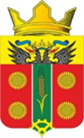 АДМИНИСТРАЦИЯ ИСТОМИНСКОГО СЕЛЬСКОГО ПОСЕЛЕНИЯАКСАЙСКОГО РАЙОНА РОСТОВСКОЙ ОБЛАСТИРАСПОРЯЖЕНИЕ29.12.2020                                                                                                                      № 180х. Островского№Наименование подпрограммы, основного мероприятия, контрольного события программыОтветственный исполнитель, соисполнитель, участник программыОжидаемый результатСрок реализацииОбъем ресурсного обеспечения (тыс. руб.)Объем ресурсного обеспечения (тыс. руб.)Объем ресурсного обеспечения (тыс. руб.)№Наименование подпрограммы, основного мероприятия, контрольного события программыОтветственный исполнитель, соисполнитель, участник программыОжидаемый результатСрок реализацииВсегоБюджет сельского поселенияВнебюджетныеисточникиИтого по муниципальной программеАдминистрация Истоминского сельского поселенияХХ0,00,00,02.1. Подпрограмма «Благоустройство общественных территорий Истоминского сельского поселения»Начальник отдела имущественных и земельных отношений, ЖКХ, благоустройству, архитектуре и предпринимательствуХХ3.Основное мероприятие1.1 Благоустройство общественных территорий Истоминского сельского поселенияНачальник отдела имущественных и земельных отношений, ЖКХ, благоустройству, архитектуре и предпринимательству31.12.2021г.0,00,00,04.Основное мероприятие1.2 Благоустройство мест массового отдыха населения (парков) Истоминского сельского поселенияНачальник отдела имущественных и земельных отношений, ЖКХ, благоустройству, архитектуре и предпринимательству31.12.2021г.0,00,00,05.Контрольное событие муниципальной программы: Увеличение доли благоустроенных общественных территорийЗаключениемуниципальныхконтрактов31.12.2021г.6.2. Подпрограмма «Благоустройство дворовых территорий Истоминского сельского поселения»Начальник отдела имущественных и земельных отношений, ЖКХ, благоустройству, архитектуре и предпринимательствуХХ0,00,00,07.Основное мероприятие2.1 Благоустройство дворовых территорий Истоминского сельского поселения Начальник отдела имущественных и земельных отношений, ЖКХ, благоустройству, архитектуре и предпринимательству31.12.2021г.0,00,00,08.Контрольное событие муниципальной программы: Увеличение доли благоустроенных дворовых территорийЗаключениемуниципальныхконтрактов31.12.2021г.